07 апреля 2017г. в отделе ЗАГС администрации МО «Майнский район» Ульяновской области, в день открытых дверей, для беседы на тему «Семья в современном обществе» были приглашены выпускники и воспитанники детского дома «Орбита» Майнского района. В ходе беседы были затронуты вопросы, касающиеся государственной регистрации рождения ребенка, заключения брака, расторжения брака, установления отцовства, перемены имени, прав несовершеннолетних детей, проблем сожительства.Начальник отдела ЗАГС О.Н.Лаврентьева рассказала ребятам о деятельности службы ЗАГС, наглядно продемонстрировала метрические книги записи актов гражданского состояния с 1900 года, ознакомила присутствующих детей с условиями и препятствиями, возникающими при заключении брака, которые указаны в Семейном Кодексе Российской Федерации, провела экскурсию по отделу ЗАГС. Ребята проявили живой интерес как к теме беседы, так и к работе органов ЗАГС в целом.Результат встречи – формирование интереса к данной теме, приобщение к истории становления семейного права, неразрывно связанного с историей государства, которая существенно зависит от прочности и стабильности семейных отношений.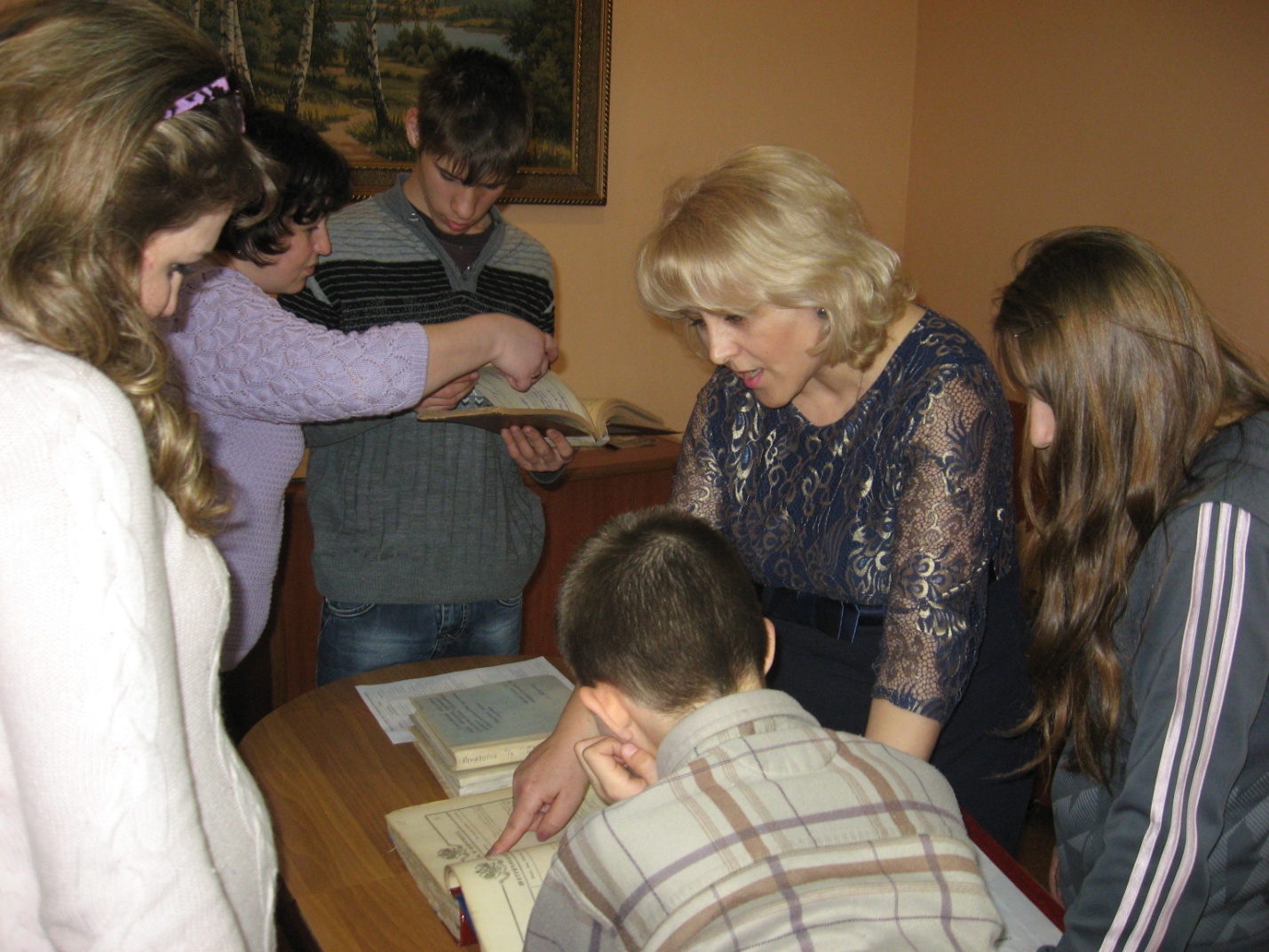 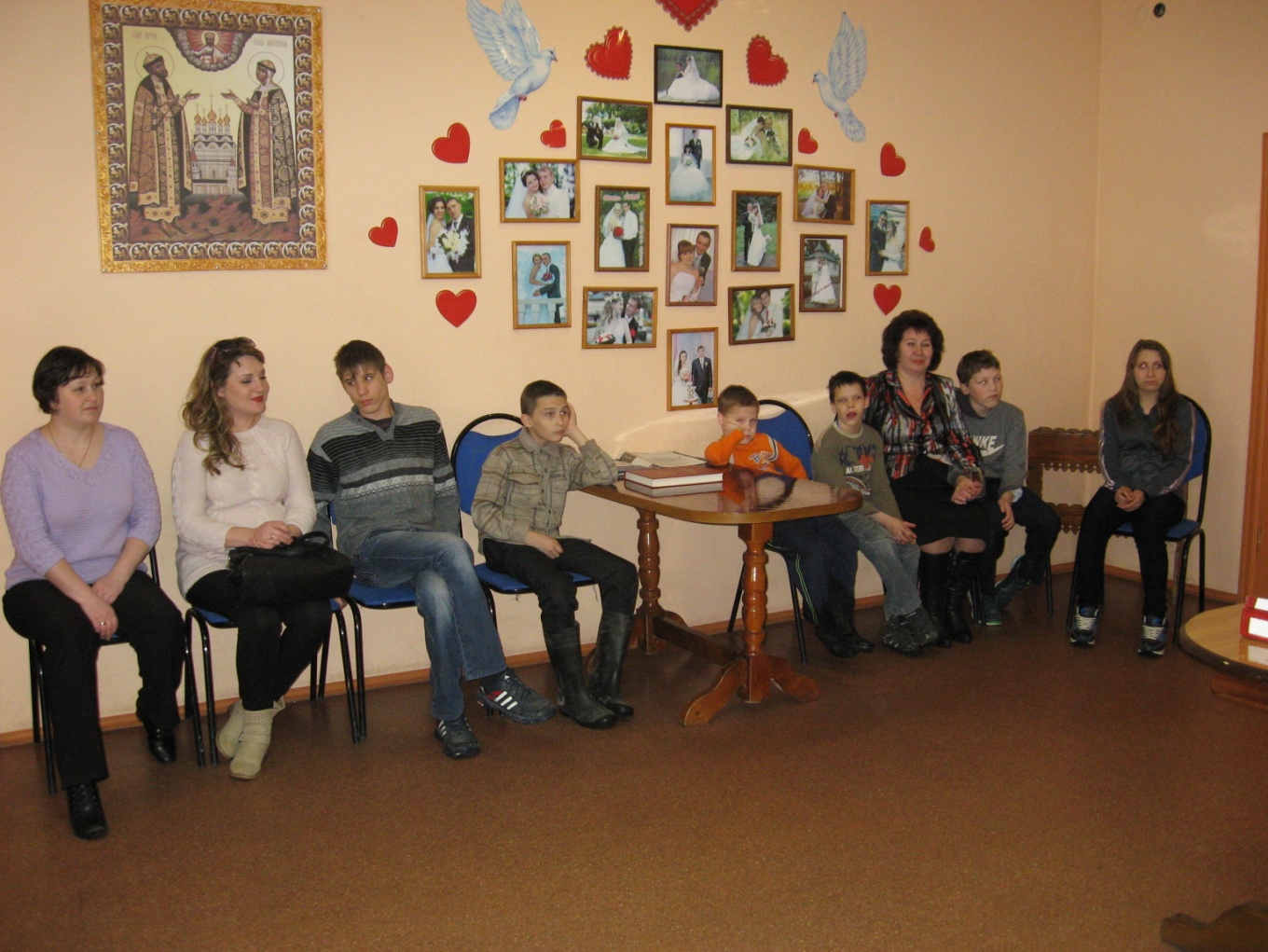 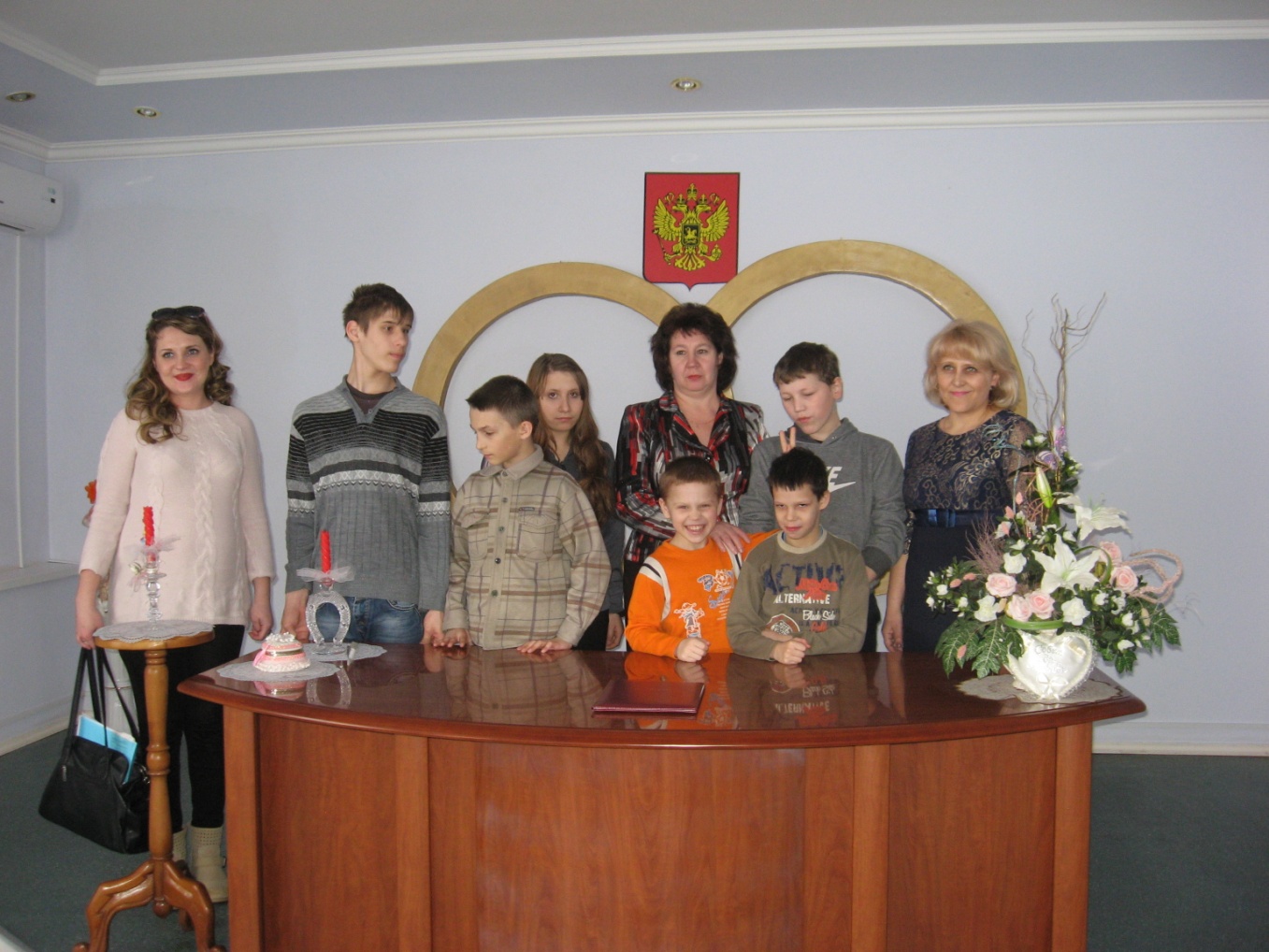 